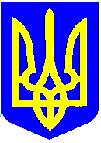 НОВОУШИЦЬКА СЕЛИЩНА РАДАРОЗПОРЯДЖЕННЯ
СЕЛИЩНОГО ГОЛОВИКеруючись пунктом 20 частини четвертої статті 42, статті 53, частиною 8 статті 59 Закону України «Про місцеве самоврядування в Україні»:1. Скликати засідання виконавчого комітету  Новоушицької селищної ради  VІІІ скликання 23 березня 2023 року о 09.00 год. 2. До порядку денного засідання внести питання згідно з додатком.3. Загальному відділу Новоушицької селищної ради:3.1. Довести це розпорядження до відома членів виконавчого комітету  Новоушицької селищної  ради.3.2. Оприлюднити це розпорядження та проекти рішень з питань порядку денного на офіційному веб сайті Новоушицької селищної ради.Селищний голова	                     	                  Анатолій ОЛІЙНИКПЕРЕЛІКпитань засідання виконавчого комітету 23.03.2023 року Про схвалення внесення змін до програм економічного та соціального розвитку, енергозбереження та енергоефективності Новоушицької територіальної громади на 2023-2025 роки Про надання дозволів на розміщення зовнішньої рекламиПро стан роботи виконавчого комітету селищної ради  із зверненнями громадян за 2022 рікПро схвалення внесення змін до Програми профілактики правопорушень та боротьби зі злочинністю на території Новоушицької селищної територіальної громади на 2021-2025 рокиПро схвалення проєкту Програми підтримки членів сімей військовослужбовців, поранених, зниклих безвісти, які брали участь у захисті України від збройної агресії на 2023-2025 рікПро надання матеріальної грошової допомогиПро безкоштовну передачуПро надання дозволу НСЛП «Поділля» на безкоштовну видачу дровПро введення в дію рішення конкурсного комітету з визначення підприємства (організації) для здійснення функцій робочого органуПро схвалення Програми організації та проведення громадських робіт на території Новоушицької територіальної громади на 2023 рік Про внесення змін до рішення виконавчого комітету Новоушицької селищної ради від 08 липня 2021 року № 194Про схвалення проєкту рішення селищної ради Про внесення змін до Програми оздоровлення та відпочинку дітей на 2021-2023 рокиПро схвалення Програми харчування дітей у закладах загальної середньої та дошкільної освіти Новоушицької територіальної громади на 2023-2025 роки та проєкт рішення селищної ради про її затвердженняПро схвалення проєкту Програми підвищення якості обслуговування платників та розвитку інформаційної мережі Новоушицької державної податкової інспекції Головного управління ДПС у Хмельницькій області на 2023-2024 рокиПро проведення місячника санітарної очистки та благоустрою території населених пунктів Новоушицької селищної територіальної громадиПро схвалення внесення змін до Програми будівництва, ремонту та утримання комунальних доріг Новоушицької селищної територіальної громади на 2023 рікПро схвалення внесення змін до Програми розвитку житлово-комунального господарства та благоустрою території Новоушицької селищної територіальної громади на 2023 рікПро видачу дубліката свідоцтва про право власності на нерухоме майноПро присвоєння поштової адресиПро погодження дозволу на видалення деревПро надання статусу дитини-сироти Оляновській Аліні ІванівніПро  схвалення проекту рішення ради «Про внесення змін до бюджету Новоушицької селищної територіальної громади (код бюджету: 22516000000) на 2023 рікРізнеКеруючий справами
(секретар) виконавчого комітету                                   Валерій ЗВАРИЧУК17.03.2023Нова Ушиця№22/2023-рПро скликання  засідання виконавчого комітету селищної радиДодатокдо розпорядження Новоушицького селищного голови17.03.2023 року  № 22/2023-р